INTERNATIONAL CRITICAL INCIDENT STRESS FOUNDATION, INC. (ICISF)Individual Crisis InterventionCourse Goals & ObjectivesExplain the four fundamentals of crisis intervention tools necessary during a critical incident by a caregiver.Learn and demonstrate the technique of active listening – attending, positioning, questioning, and informing.Demonstrate the importance of good listening skills.  Demonstrate technique of active listening Open vs. Closed-Ended questions.Describe common psychiatric symptoms after trauma.Demonstrate cognitive reframing techniques and peer support role.Describe the key markers for basic grief, major loss, and suicide.Learn common element of CISD and group dynamics theory.Group Crisis InterventionCourse Goals & ObjectivesExplain the nature of stress as it relates to critical incidents for clients and caregivers.Learn common psychological and behavioral reactions to stress at the time of a critical incident.Learn the key terms and concepts used by the International Critical Incident Stress Foundation (ICISF).Describe the basic interventions for Critical Incident Stress Management.Know the key points of strategic planning for a response.List the key elements of demobilization, crisis management debriefing, defusing and debriefing.Describe the organizational structure of a team and the rationale for the structure.AGENDAFriday, November 8, 2013 & Saturday, November 9, 2013 &8:00 AM – 5:00 PM1 hour lunchSunday, November 10, 20138:00 AM – 4:30 PM1 hour lunchCORE TRAININGThis training is the core education needed to be a member of the Polk County Mental Health Response Team.LOCATIONThis workshop will be held at:Iowa DCI Crime Laboratory2240 S. Ankeny BlvdAnkeny, IADIRECTIONSEnter the DMACC Ankeny Campus from Oralabor Road.  The DCI Lab is located in the Iowa Laboratory Building – West side of the Road.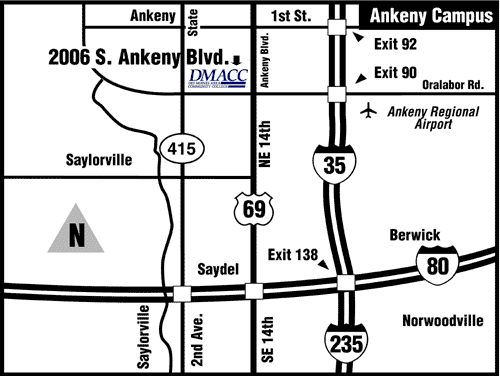 QUESTIONS                             Contact:                     Polk County Mental     Health Response Team,Volunteer Clinical Coordinator                    Margie Conrad, BS                  Phone: 515-480-6880        Cell:   515-954-0409 INSTRUCTORMARGIE CONRAD, B.S.Margie Conrad serves as a consultant and mental health coordinator for Polk County Mental Health Response Team sponsored by Polk County Health Services. The team mission is to help the community and individuals recognize & cope with the emotional aftershocks of disasters & critical incidents. She has serves as International Critical Incident Stress Foundation (ICISF), Inc., Instructor and Regional Liaison for Iowa, Illinois, & Indiana.Having been raised in an emergency services family, Margie has real life experience in the field of trauma. She has 25 years in a variety of settings providing peer counseling and crisis intervention. As a staff member of the American Red Cross Margie spent 21 years with a focus on Crisis Intervention/Disaster Mental Health, Program Development, and Volunteer Coordination. She also participated in the Enduring Family Program providing services for Military and their Families. Margie has worked as a member of the MERCY DMAT Medical Team, and is a member of the Iowa DBHRT and also is a member of the IA-DMOT Team.TARGET AUDIENCECaring, supportive community members, peer counselors, advocates, para-professionals, Social workers & other mental health professionals, including marriage & family therapists, mental health counselors, psychologists & psychiatrists, nurses, emergency responders, police &fire personnel.     Registration FormTo register, complete this form and return to: Polk County Health Services by November 1, 2013.  Seating is limited to 30 participants.  SPECIAL ACCOMODATIONS:  For those requiring special accommodations to permit participation, please provide a written request along with your completed registration form and payment by November 1, 2013.Location is handicap assessable.Name 						Address 					City, State, Zip 					Home Phone 					Work Phone 					E-mail 						Registration Fee PER PERSON$130 (Fee includes materials)Credit Card Type_____________________#__________________________________Exp. Date: ____/_______________________________________Card Holder SignatureMake Checks Payable To:Polk County Health ServicesCheck #:__________Send To:Margie Conrad1800 Grand Avenue, Apt. 390West Des Moines, IA 50265 Sponsored ByPOLK COUNTY
HEALTH SERVICES, INC.LOCAL AREA HOTELS Best Western,133 SE Delaware Avenue515-964-1717Country Inn & Suites,2510 SE Tones Drive                     515-965-2646Holiday Inn Express2402 SE Tones Drive515-965-2400International Critical Incident Stress Foundation, Inc. (ICISF)Individual Crisis Intervention&Group CrisisIntervention November 8,9,10,2013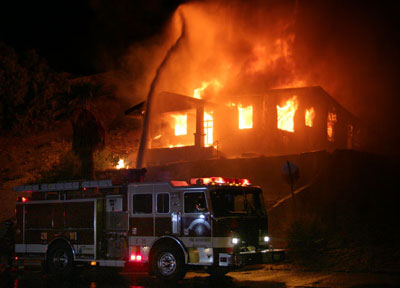 InstructorMargie Conrad, B.S.Iowa DCI Crime Laboratory2240 S. Ankeny BlvdAnkeny, IA27.00 CEU hours available